moderationsmethoden & podsvon der anfangs- bis zur abschlussphase eines webinars	ein beispiel	
„Moderationsmethoden & Pods" von Katja Königstein-Lüdersdorff / Team Medien 4.0 ist lizenziert unter einer Creative Commons Namensnennung 4.0 International Lizenz (https://creativecommons.org/licenses/by/4.0/).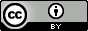 Moderations-methodePodauswahlMöglicher NutzenWillkommenFreigabe: Präsentationsfolie „Herzlich willkommen“ Ankommen freundlich gestalten WillkommenChatIndirekte Aufforderung sich mittels Chat zu äußern Einstiegalle	AudioTesten der Lautsprecher und des MikrofonsStörungen begegnen Soziale Nähe durch Wahrnehmung von Stimme und ggf. Mundart/DialektEinstiegalle	VideoNähe durch Mimik und Gestik(ggf. Bandbreiten Problem)Einstiegalle	ChatFreies Schreiben, ohne LenkungOrientierungTeilnehmende den Veranstalter-Courser anzeigen und einzelne Funktionen der Pods erläutern (Menüpunkt)(wo steht was und was machen wir mit was)Maximieren Moderator(inn)en und Veranstalter(innen) einen Pod, so wirkt sich dies auf die Raumansicht aller Teilnehmenden aus.  Kommunikations-regelnHinweisJederzeit für alle transparentThemeneinstieg BrainstormingChatauch ruhige Teilnehmende werden aktiviertThemeneinstieg BrainstormingWhiteboardRaum für KreativitätThemeneinstieg BrainstormingArbeitsgruppe (Teilnehmerliste) (je bis zu 4 Personen) Arbeitsräume mit Notizfeld, Chat, Whiteboard vorbereiteneffektives Arbeiten in kleinen Gruppen, Position beziehen, fachlicher Austausch, ErgebnisfindungModerations-methodeModerations-methodePodauswahlPodauswahlMöglicher NutzenMöglicher Nutzen6-Augen-GesprächoderPeer Group6-Augen-GesprächoderPeer GroupArbeitsgruppe (Teilnehmerliste)(je max. 3 Personen)Arbeitsräume mit Video, Chat und Notizfeld vorbereitenArbeitsgruppe (Teilnehmerliste)(je max. 3 Personen)Arbeitsräume mit Video, Chat und Notizfeld vorbereitenParallel Gespräch in kleiner Peer-Gruppe Parallel Gespräch in kleiner Peer-Gruppe PriorisierenPriorisierenHinweisHinweisSkala vorbereiten, anonymSkala vorbereiten, anonymPriorisierenPriorisierenAbstimmung(Multiple Choice, Mehrfachantwort)Abstimmung(Multiple Choice, Mehrfachantwort)Anonym oder öffentlichÜbersicht über Teilnahme ist gewährleistetAnonym oder öffentlichÜbersicht über Teilnahme ist gewährleistetPriorisierenPriorisierenWhiteboard Whiteboard Visualisierung per Bild, Text oder Zeichnung Visualisierung per Bild, Text oder Zeichnung StimmungsabfrageStimmungsabfragePod: Hinweisfeld Pod: Hinweisfeld Vorgabe von Skalen Vorgabe von Skalen StimmungsabfrageStimmungsabfrageAbstimmung (Freitextantwort)Abstimmung (Freitextantwort)Freie AssoziationAnonym möglichFreie AssoziationAnonym möglichStimmungsabfrageStimmungsabfrageChatChatpersonenbezogenpersonenbezogenDiskussionDiskussionMikrofon/Lautsprecher/StatusMikrofon/Lautsprecher/Statuszum Dialog anregenzum Dialog anregenDiskussionDiskussionHinweisHinweisgut speicherbar, jederzeit sichtbargut speicherbar, jederzeit sichtbarVereinbarungenErgebnisseVereinbarungenErgebnisseMikrofon/LautsprecherStatusMikrofon/LautsprecherStatusAushandlung, Zögern wahrnehmen, alle beziehen PositionAushandlung, Zögern wahrnehmen, alle beziehen Position Dateien DateienZum Herunterladen bereitstellenZum Herunterladen bereitstellenWhiteboard Whiteboard Gemeinsames Erarbeiten des ErgebnissesGemeinsames Erarbeiten des ErgebnissesHinweisHinweisGemeinsames Erarbeiten des ErgebnissesGemeinsames Erarbeiten des ErgebnissesAbstimmungAbstimmungPositionierung über geschlossene Fragen Positionierung über geschlossene Fragen AbschlussreflexionAbschlussreflexionChat mit fokussierenden FragenChat mit fokussierenden FragenAlle werden einbezogen Alle werden einbezogen 